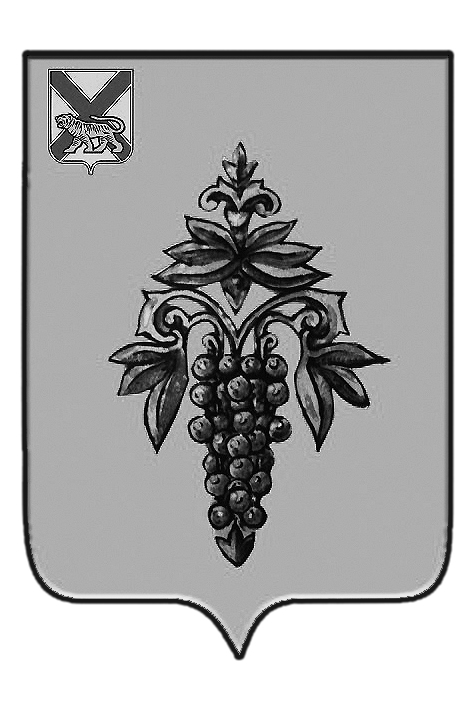 АДМИНИСТРАЦИЯ ЧУГУЕВСКОГО МУНИЦИПАЛЬНОГО РАЙОНА ПРИМОРСКОГО КРАЯ ПОСТАНОВЛЕНИЕ12 сентября 2016 года                                                                                                        397-нпа__________________                      с. Чугуевка                                                  № _________     О создании и содержании в целях гражданской обороны запасов материально-технических, продовольственных, медицинских и иных средств в Чугуевском муниципальном районеВ соответствии с Федеральным законом от 12.02.1998 № 28-ФЗ «О гражданской обороне», Федеральным законом от 06.10.2003 № 131-ФЗ «Об общих принципах организации местного самоуправления в Российской Федерации», Постановлением Правительства Российской Федерации от 27.04.2000 № 379 «О накоплении, хранении и использовании в целях гражданской обороны запасов материально-технических, продовольственных, медицинских и иных средств», руководствуясь статьей 32 Устава Чугуевского муниципального района, администрация Чугуевского муниципального района ПОСТАНОВЛЯЕТ:1. Утвердить: Порядок создания и содержания в целях гражданской обороны запасов материально-технических, продовольственных, медицинских и иных средств   Чугуевского муниципального района (Приложение № 1);Номенклатуру и объемы создаваемых в целях гражданской обороны запасов материально-технических, продовольственных, медицинских и иных средств, накапливаемых в Чугуевском муниципальном районе (Приложение № 2);Перечень органов администрации Чугуевского муниципального района и организаций, ответственных за создание и содержание в целях гражданской обороны запасов продовольствия, медицинских средств индивидуальной защиты и иных средств Чугуевского муниципального района (Приложение № 3).2. Возложить руководство и контроль за созданием и содержанием запасов гражданской обороны на отдел по делам гражданской обороны и чрезвычайных ситуаций администрации Чугуевского муниципального района.3. Создание и содержание в целях гражданской обороны запасов материально-технических, продовольственных, медицинских и иных средств Чугуевского муниципального района является расходным обязательством Чугуевского муниципального района.4. Направить настоящее постановление для официального опубликования и размещения на официальном сайте Чугуевского муниципального района.5. Настоящее постановление вступает в силу со дня его официального опубликования.6. Признать утратившим силу постановление администрации Чугуевского муниципального района от 07 июня 2013 года № 468 «О создании и содержании в целях гражданской обороны запасов продовольствия, медицинских средств, средств индивидуальной защиты и иных средств Чугуевского муниципального района».7. Контроль за исполнением настоящего постановления возложить на первого заместителя главы администрации Чугуевского муниципального района Ковалева В.П.Глава Чугуевскогомуниципального района,глава администрации                                                                                       А.А. Баскаков                                                                                            Приложение № 1                                                                                            УТВЕРЖДЕН                                                                                            постановлением администрации                                                                                            Чугуевского муниципального                                                                                            района                                                                                            от 12.09.2016 № 397-нпаПОРЯДОКсоздания и содержания в целях гражданской обороны запасов материально-технических, продовольственных, медицинских и иных средств в Чугуевском муниципальном районе1. Общие положения1.1. Настоящий порядок разработан в соответствии с Федеральным конституционным законом от 30.01.2002 № 1-ФКЗ «О военном положении», Федеральным законом от 21.12.1994 № 68-ФЗ «О защите населения и территорий от чрезвычайных ситуаций природного и техногенного характера», Федеральным законом от 22.08.1995 № 151-ФЗ «Об аварийно-спасательных службах и статусе спасателей», Федеральным законом от 31.05.1996 № 61-ФЗ «Об обороне», Федеральным законом от 12.02.1998 № 28-ФЗ «О гражданской обороне», Федеральным законом от 06.10.2003 № 131-ФЗ «Об общих принципах организации местного самоуправления в Российской Федерации», Постановлением Правительства Российской Федерации от 10.11.1996 № 1340 «О Порядке создания и использования резервов материальных ресурсов для ликвидации чрезвычайных ситуаций природного и техногенного характера», Постановлением Правительства Российской Федерации от 27.04.2000 № 379 «О накоплении, хранении и использовании в целях гражданской обороны запасов материально-технических, продовольственных, медицинских и иных средств», Постановлением Правительства Российской Федерации от 30.12.2003 № 794 «О единой государственной системе предупреждения и ликвидации чрезвычайных ситуаций», постановлением Губернатора Приморского края от 06.07.2004 № 176 «Об утверждении номенклатуры, объемов, создаваемых в целях гражданской обороны запасов материально-технических, продовольственных, медицинских и иных средств, накапливаемых органами исполнительной власти Приморского края».1.2. Запасы материально-технических средств включают в себя специальную и автотранспортную технику, приборы, средства малой механизации, оборудование и другие средства, предусмотренные табелями оснащения соединений и войсковых частей гражданской обороны, аварийно-спасательных служб и (или) формирований. Запасы продовольственных средств включают в себя крупы, муку, мясные, рыбные и растительные консервы, соль, сахар, чай и другие продукты.Запасы медицинских средств включают в себя медикаменты, дезинфицирующие и перевязочные средства, медицинские препараты, индивидуальные аптечки, а также медицинские инструменты, приборы, аппараты, передвижное оборудование и другое медицинское имущество.Запасы иных средств включают в себя вещевое имущество, средства связи и оповещения, средства радиационной, химической и биологической защиты, отдельные виды топлива, спички, табачные изделия, свечи и другие средства.1.3. Запасы гражданской обороны включают в себя:муниципальные запасы, создаваемые за счет средств бюджета Чугуевского муниципального района, финансирование которых являются расходным обязательством;объектовые запасы, создаваемые предприятиями, учреждениями и организациями (далее - организации), продолжающими свою деятельность в военное время, за счет (расходы включаются в себестоимость товаров, работ и услуг) собственных средств.1.4. Запасы гражданской обороны создаются и накапливаются заблаговременно в мирное время, исходя из принципа необходимой достаточности и максимально возможного использования имеющихся средств, и  предназначены для первоочередного обеспечения населения в военное время, аварийно-спасательных служб и (или) формирований при поведении аварийно-спасательных и других неотложных работ в случае возникновения опасности при ведении военных действий или вследствие этих действий.1.5. Номенклатура и объемы запасов гражданской обороны определяются планами гражданской обороны и защиты населения:для обеспечения защиты населения и территорий - исходя из прогнозируемых условий жизнедеятельности в военное время, характера опасностей, возникающих при ведении военных действий или вследствие этих действий, а также возможных чрезвычайных ситуаций природного и техногенного характера;при определении Номенклатуры объемов запасов гражданской обороны учитываются имеющиеся резервы материальных ресурсов, предназначенных для предупреждения и ликвидации чрезвычайных ситуаций природного, техногенного, террористического и социального характера, а также запасы имущества гражданской обороны 2-й группы.Учитывая ограниченные сроки и различные условия хранения продовольственных средств, вещевого имущества и предметов первой необходимости, их резервы, предназначенные для предупреждения и ликвидации чрезвычайных ситуаций и запасы в целях гражданской обороны, создать на базе предприятий оптовой торговли путем заключения с ними договоров поставок продукции с указанием Номенклатуры, объемов, условий хранения, сроков поставки и порядка оплаты.1.6. Использование запасов гражданской обороны осуществляется с введением планов гражданской обороны Чугуевского муниципального района и организаций. Запасы гражданской обороны могут быть использованы для предупреждения и ликвидации чрезвычайных ситуаций природного, техногенного, террористического и социального характера решениями главы Чугуевского муниципального района и объектовых комиссий по чрезвычайным ситуациям и в исключительных случаях, руководителями ликвидации чрезвычайных ситуаций. Решение на использование неснижаемого запаса (25 % от накопленных запасов гражданской обороны) может быть принято только главой Чугуевского муниципального района.2. Порядок создания и содержания запасов гражданской обороны2.1. Контроль за накоплением необходимых запасов материально-технических, продовольственных, медицинских и иных средств, создаваемых в интересах гражданской обороны в соответствии с Номенклатурой, возлагается:по медицинскому имуществу - на КГБУЗ «Чугуевская центральная районная больница»;по продовольствию - на управление экономического развития и потребительского рынка администрации Чугуевского муниципального района;по химическому имуществу – на отдел по делам гражданской обороны и чрезвычайных ситуаций администрации Чугуевского муниципального района.Создание и содержание запасов гражданской обороны осуществляется за счет средств резервного фонда местного бюджета Чугуевского муниципального района.  2.2. Структурные подразделения администрации Чугуевского муниципального района, руководители организаций, учреждений, ответственные за создание запасов гражданской обороны, ежегодно представляют в отдел по делам гражданской обороны и чрезвычайных ситуаций администрации Чугуевского муниципального района предложения по Номенклатуре и объему запасов.Предложения по Номенклатуре и объему запасов подлежат предварительному согласованию с управлением экономического развития и потребительского рынка администрации Чугуевского муниципального района.2.3. Номенклатура, объемы, сроки создания, порядок и места хранения запасов гражданской обороны утверждаются постановлением администрации Чугуевского муниципального района.В соответствии с утвержденными постановлением администрации Чугуевского муниципального района Номенклатурой, объемами и сроками создания запасов гражданской обороны отдел по делам гражданской обороны и чрезвычайных ситуаций администрации Чугуевского муниципального района ежегодно представляет на утверждение размер финансирования по создаваемым запасам.2.4. Приобретение запасов гражданской обороны осуществляется в соответствии с действующим законодательством Российской Федерации.2.5. Отдел по делам гражданской обороны и чрезвычайных ситуаций администрации Чугуевского муниципального района организует и осуществляет хранение, обновление и восполнение запасов гражданской обороны.2.6. Обновление запасов гражданской обороны, а также их замена на продукцию улучшенного качества и ассортимента производится отделом по делам гражданской обороны и чрезвычайных ситуаций администрации Чугуевского муниципального района без разрыва во времени между изъятием и закладкой.2.7. Объемы финансовых средств, необходимых на приобретение запасов гражданской обороны, определяются с учетом возможного изменения рыночных цен, а также расходов, связанных с формированием, размещением, хранением и восполнением запасов гражданской обороны.3. Порядок учета и контроля3.1. Организацию учета и контроля за созданием, хранением, использованием и восполнением запасов осуществляет отдел по делам гражданской обороны и чрезвычайных ситуаций администрации Чугуевского муниципального района.3.2. Отдел по делам гражданской обороны и чрезвычайных ситуаций администрации Чугуевского муниципального района в установленные сроки представляет в администрацию Чугуевского муниципального района отчет о расходовании финансовых средств, выделенных на приобретение запасов, с приложением реестров приобретенных материальных ресурсов.                                                                                            Приложение № 2                                                                                            УТВЕРЖДЕНА                                                                                            постановлением администрации                                                                                            Чугуевского муниципального                                                                                            района                                                                                            от 12.09.2016 № 397-нпаНОМЕНКЛАТУРАи объемы создаваемых в целях гражданской обороны запасов материально-технических, продовольственных, медицинских и иных средств в Чугуевском муниципальном районе                                                                                            Приложение № 3                                                                                            УТВЕРЖДЕН                                                                                            постановлением администрации                                                                                            Чугуевского муниципального                                                                                            района                                                                                            от 12.09.2016 № 397-нпаПЕРЕЧЕНЬорганов администрации Чугуевского муниципального района и организаций, ответственных создание и содержание в целях гражданской обороны запасов материально-технических, продовольственных, медицинских и иных средств в Чугуевском муниципальном районе№п/пНаименованиеЕдиницы измеренияВсего положено иметьПримечание 123451. Табельное имущество гражданской обороны Чугуевского муниципального района1. Табельное имущество гражданской обороны Чугуевского муниципального района1. Табельное имущество гражданской обороны Чугуевского муниципального района1. Табельное имущество гражданской обороны Чугуевского муниципального района1. Табельное имущество гражданской обороны Чугуевского муниципального района1.1. Медицинское имущество1.1. Медицинское имущество1.1. Медицинское имущество1.1. Медицинское имущество1.1. Медицинское имущество1Носилки санитарныешт.162Санитарная сумка со спецукладкойкомпл.123Комплект индивидуальный медицинский для оказания первичной помощикомпл.3001.2. Средства связи1.2. Средства связи1.2. Средства связи1.2. Средства связи1.2. Средства связи1Радиостанция КВ «Карат»компл.22Радиостанция УКВ «Лен» («Кактус», Р-148)компл.23Радиостанция УКВ Р-159 (Р-105, Р-147)компл.24Радиовещательный переносной приемниккомпл.25Телефонные аппараты ЦБ, АТСшт.26Телефонный аппарат ТА-57шт.27Кабель П-274 (П-275)км28Телефонная катушка ТК-2компл.29Телефонный коммутатор П-1932компл.110Электромегафон шт.211Ручная сиренашт.21.3. Инженерное имущество1.3. Инженерное имущество1.3. Инженерное имущество1.3. Инженерное имущество1.3. Инженерное имущество1Пояс спасательный с карабиномшт.52Приборы резки: керосинорезка, газосваркашт.13Лопата штыковаяшт.204Лопата совковаяшт.105Лом обыкновенныйшт.106Кувалда шт.57Киркомотыга шт.58Топор плотницкийшт.109Пила поперечнаяшт.2010Домкрат гидравлическийшт.1011Канат пеньковыйм20012Очки защитные от пылишт.5013Фонарь электрическийшт.1014Бензопила шт.215Мотобетонолом шт.116Ножницы для резки проволокишт.517Взрывная машина КПМ1Акомпл.118Омметр М-57компл.119Прибор ЛМ-48компл.120Провод электровзрываниям50021Комплект электромонтеракомпл.52. Расходные материалы2. Расходные материалы2. Расходные материалы2. Расходные материалы2. Расходные материалы2.1. Продовольствие2.1. Продовольствие2.1. Продовольствие2.1. Продовольствие2.1. Продовольствие1Молоко и продуктыкг324,02Мясо и мясопродуктыкг120,03Рыба и рыбопродуктыкг90,04Жиры кг60,05Сахар кг60,06Соль кг24,07Чай кг1,22.2. Вещевое имущество2.2. Вещевое имущество2.2. Вещевое имущество2.2. Вещевое имущество2.2. Вещевое имущество1Комплекты верхней одежды:костюмкомпл.300плащед.300одежда утепленнаякомпл.300сорочкаед.300нательное бельекомпл.300обувьпара300сапоги резиновыепара3002Постельное белье:матрацышт.300одеялашт.300подушкишт.300наволочкишт.300простыништ.6003Палатки УСБ-56компл.44Посуда (миска, кружка, ложка)компл.3005Чайник (1 чайник на 10 человек)шт.306Рукомойники (1 рукомойник на 10 человек)шт.307Мыло кг208Моющие средствакг509Комплект поварской посудышт.310Ведро (1 ведро на 10 человек)шт.3011Тепловые пушки (1 пушка на 10 человек)шт.812Канистра для воды (20 л)шт.1013Емкость для воды (от 200 л)шт.314Кровати раскладныешт.30015Лампа керосиноваяшт.1016Осветительный комплектшт.1017Печь для палаткишт.82.3. Средства индивидуальной защиты населения, радиационной, химической и биологической разведки и радиационного контроля2.3. Средства индивидуальной защиты населения, радиационной, химической и биологической разведки и радиационного контроля2.3. Средства индивидуальной защиты населения, радиационной, химической и биологической разведки и радиационного контроля2.3. Средства индивидуальной защиты населения, радиационной, химической и биологической разведки и радиационного контроля2.3. Средства индивидуальной защиты населения, радиационной, химической и биологической разведки и радиационного контроля1Противогаз фильтрующийшт.1002Респиратор шт.1003Комплект общевойсковой защитныйшт.1004Приборы химической разведки, аспираторыкомпл.25Приборы контроля уровня радиациикомпл.26Индикаторные трубки для приборов химической разведкишт.100№п/пНаименование создаваемых запасовНаименование органов администрации Чугуевского муниципального района и организаций, ответственных за создание и содержание запасов1231Запасы материально-технических средств:1.1Оборудование, запасные части для ремонта повреждений систем энерго-, водо- и теплоснабженияЧугуевский РЭС ПСЭС ОАО «ДРСК», ООО «Водолей», Тепловой район «Чугуевский», КГУП «Примтеплоэнерго»1.2Мобильные резервные и автономные источники питанияОтдел жилищно-коммунального хозяйства администрации Чугуевского муниципального района2Запасы продовольственных средствУправление экономического развития и потребительского рынка администрации Чугуевского муниципального района3Средства индивидуальной защиты, средства радиационной, химической и биологической защиты и разведки, средства радиационного контроляОтдел по делам ГО и ЧС администрации Чугуевского муниципального района4Резерв финансовых средств на ликвидацию ЧСОтдел бухгалтерского учета и отчетности администрации Чугуевского муниципального района5Запасы медицинских средствКГБУЗ «Чугуевская ЦРБ»6Средства связи и оповещенияЧугуевский ЛТЦ МЦТЭТ Приморский филиал ОАО «Ростелеком»7Вещевое имуществоОтдел по Чугуевскому муниципальному району департамента труда и социального развития Приморского края8Реагенты, реактивы, консерванты и дезинфицирующие средства (для водопроводных станций)ООО «Водолей»